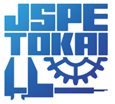 （株）ナベヤ共催：精密工学会東海支部／日本機械学会東海支部協賛：日本塑性加工学会東海支部／日本設計工学会東海支部／計測自動制御学会中部支部日　　時：令和6年5月17日（金）13:30　～　16:30　会　　場：（株）ナベヤ　　本巣精密工場　　　(岐阜県本巣市屋井神明130-1　　℡058-320-0007）集合場所：現地集合集合時間：13：15（現地集合）※電車でお越しの場合  JR穂積駅からタクシーにて20分		JR大垣駅⇒モレラ岐阜駅　徒歩23分　　　　　　　　　　　　　　※お車でお越しの場合　東海環状大野神戸ICから15分				　名神高速岐阜羽島ICから45分次　　第：	時間	内容13:30～14:10	挨拶・会社・事業・製品紹介	専務取締役　技術本部長　酒井正一14:10～15:10	特別講演会「DXで達成すべき世界観」市場課題としての「労働人口の減少」「業務の属人化」。これらの解決としてデジタルの活用が叫ばれているが、その活用方法は現場によって全く異なる。DXで目指すべき姿の例を挙げ、どのような企業体に変革していくべきなのか、製造・建設業界の変革に特に注力するコアコンセプト・テクノロジーのCTO、田口氏が解説。	株式会社コアコンセプト・テクノロジー　取締役ＣＴＯ兼　Koto-online 編集長　田口紀成15:10～15:20　　　	休憩15:20～16:00	工場見学16:00～16:30	質疑応答
解散場所：同会場（現地解散）定　　員：３０名参 加 費：無　料申込締切：令和6年4月19日（金）申込方法：E-Mailに「（株）ナベヤ 見学会申込」と題記し、(1)当日、見学会に参加する方の氏名・所属学会・会員資格、(2)参加券送付先(e-mail添付)、(3)勤務先・職名（退職の場合はその旨明記し、元の勤務先を記入）・電話番号をご記入の上、下記申込先にお申込み下さい。お車で参加される場合は、その旨ご連絡をお願いします。申込先：精密工学会東海支部　　　　（〒464-8603名古屋市千種区不老町 名古屋大学大学院 工学研究科IV系教室内 Tel/ Fax：052-789-2500、E-mail：jspe.tokai@mae.nagoya-u.ac.jp）ご注意：申込み多数の場合は、先着順に参加者を決定いたします。同業者はご遠慮下さい。申込み締切後、見学先の了承を得た上で参加券をお送り致しますので参加券発送は、開催間際となります。見学が決定した方には、参加券を送付する際に、見学会場への行き方の詳細を連絡いたします。